HNAS FRANCISCANAS MISIONERAS DE JESÚS 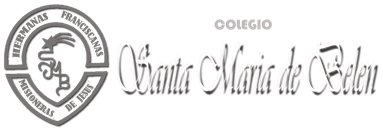   COLEGIO   SANTA   MARÍA   DE  BELÉN                            COQUIMBO    LISTA DE UTILES ESCOLARES AÑO 2024                                                                      SEPTIMO  BASICOEn el  transcurso  del año escolar se solicitarán  algunos materiales extras  que se informarán en forma anticipada.Todo  el vestuario   escolar,  entre ellos casacas,  polerones,   poleras,  etc.,  deben  venir  debidamente marcados  con nombre y  apellido.PLAN LECTOR7º AÑO BASICO 2024           ASIGNATURA                                              MATERIALESLENGUAJE Y COMUNICACION1 Cuaderno 100 hojas universitario1 Carpeta ArchivadoraCuenta de correo electrónico Gmail.com a nombre del estudianteINGLES1 Cuaderno Universitario 100 hojas cuadro1 Texto GET INVOLVED 1A BOOK AND WK  WITH APP Edit Macmillan MATEMATICASTALLER MATEMATICAS2 Cuaderno  100 hojas cuadro ó 1 cuaderno triple1 lápiz grafito, goma y set reglas1 compás1 calculadora 1 Cuaderno pequeño cuadro1 Compás1 Transportador1 ReglaBIOLOGIADelantal blanco1 Cuadernos de 100 hojas (que no sea triple) Lápices de coloresLapicera azulCorrectorLápiz grafitoGoma1 Carpeta con acoclip QUIMICATabla periodicaCalculadora científica1 Cuaderno de 100 hojas de cuadroLápices de colores, tijera, pegamento. Regla1 Carpeta verdeHojas de cuadernilloHISTORIA, GEOGRAFIA YCS   SOCIALES1 Cuaderno 100 hojas de cuadro 1 Cuaderno 60 hojas de cuadro (Taller de historia)1 Pendrive1 Carpeta archivadora1 Rotulador Negro TECNOLOGIACuaderno de cuadros1 Regla de 30 cms1 Escuadra1 Portaminas 0,5Goma de borrarARTES VISUALES1 croquera doble faz tamaño oficioLápices de colores de buena calidadPlumones de coloresEDUCACION FISICA Buzo del ColegioCalza o short color azul rey o grisPolera de recambioÚtiles de Aseo EXAMEN DE ELECTROCARDIOGRAMA (Presentar resultado en Marzo 2024)Botella de plástico para hidratación (agua)MUSICA1 Cuaderno 100 hojas  1 Instrumento a elección:  metalófono, flauta dulce, teclado, melódica.RELIGION1 Cuaderno universitario de 60 hojas cuadro1 Libro Religión 7º Básico Editorial EDEBE1 Biblia LatinoamericanaN°LIBROSAUTOREDITORIAL1Francisca, yo te amoJosé Luis RosascoZig-Zag2Viaje al centro de la tierraJulio VerneZig-Zag3Mitos y leyendas de ChileFloridor PérezZig-Zag4Historia de la gaviota y el gato que le enseñó a volarLuis SepúlvedaZig-Zag 5El principito Antonie Saint ExpéryZig-Zag6El Diario de Ana Frank Ana FrankZig-Zag7Sin recreo Daniela MárquezZig-Zag